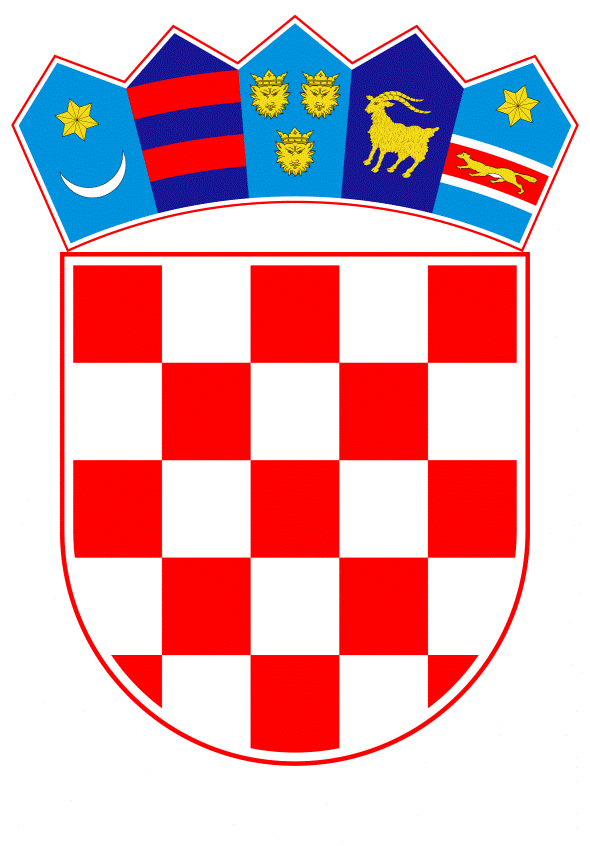 VLADA REPUBLIKE HRVATSKEZagreb, 30. prosinca 2021.______________________________________________________________________________________________________________________________________________________________________________________________________________________________Prijedlog		Na temelju članka 120. stavka 3. Zakona o socijalnoj skrbi („Narodne novine“, br. 157/13., 152/14., 99/15., 52/16., 16/17., 130/17., 98/19., 64/20. i 138/20.), Vlada Republike Hrvatske je na sjednici održanoj ____________________ donijelaO D L U K Uo minimalnim financijskim standardima, kriterijima i mjerilimaza financiranje materijalnih i financijskih rashoda centara za socijalnu skrbi troškova ogrjeva korisnicima koji se griju na drva u 2022. godiniI.		Ovom Odlukom utvrđuju se minimalni financijski standardi, kriteriji i mjerila za financiranje materijalnih i financijskih rashoda centara za socijalnu skrb i troškova ogrjeva korisnicima koji se griju na drva u 2022. godini. II.		Jedinice područne (regionalne) samouprave i Grad Zagreb za centre za socijalnu skrb koji imaju sjedište na njihovom području, osiguravaju sredstva za materijalne i financijske rashode centara za socijalnu skrb. 		Materijalni rashodi centara za socijalnu skrb su:-	naknade troškova zaposlenima - službena putovanja, naknade za rad na terenu, naknade za odvojeni život te stručno usavršavanje zaposlenika-	rashodi za materijal i energiju - uredski materijal i ostali materijalni rashodi, materijal i sirovine, energija, materijal i dijelovi za tekuće održavanje i investicijsko održavanje i sitni inventar-	rashodi za usluge - telefon, pošta i prijevoz, tekuće i investicijsko održavanje, komunalne usluge, zakupnine i najamnine osim najma vozila, zdravstvene usluge, intelektualne i osobne usluge, računalne usluge i ostale usluge-	ostali nespomenuti rashodi poslovanja - naknade za rad povjerenstava, upravnog vijeća i slično, premije osiguranja, reprezentacija, članarine, pristojbe i naknade i ostali nespomenuti rashodi poslovanja.		Financijski rashodi su:ostali financijski rashodi - bankarske usluge i usluge platnog prometa, negativne tečajne razlike i valutne klauzule, zatezne kamate i ostali nespomenuti financijski rashodi.III.		Kriterij za materijalne i financijske rashode je broj radnika zaposlenih u centru za socijalnu skrb.		Mjerilo je prosječni mjesečni iznos sredstava po radniku.IV.		Jedinica područne (regionalne) samouprave i Grad Zagreb osiguravaju sredstva za troškove ogrjeva korisnicima koji se griju na drva.		Kriterij za izdatke troškova ogrjeva korisnicima koji se griju na drva je broj korisnika planiran u 2021. godini.		Mjerilo je iznos od 1.050,00 kuna po korisniku za troškove ogrjeva korisnicima koji se griju na drva.V.		Na temelju kriterija i mjerila iz točaka III. i IV. ove Odluke ukupna bilančna prava za 2022. godinu, po jedinicama područne (regionalne) samouprave i Gradu Zagrebu, su:VI.		Sredstva za financiranje decentralizirane funkcije centara za socijalnu skrb i troškova ogrjeva korisnicima koji se griju na drva, jedinice područne (regionalne) samouprave i Grad Zagreb ostvaruju iz dodatnog udjela poreza na dohodak po stopi od 0,2 %.		Ako jedinice područne (regionalne) samouprave i Grad Zagreb iz dodatnog udjela poreza na dohodak po stopi od 0,2 % ne ostvare sredstva potrebna za financiranje decentralizirane funkcije centara za socijalnu skrb i troškova ogrjeva korisnicima koji se griju na drva, razliku do ukupnih bilančnih prava ostvaruju s pozicije izravnanja za decentraliziranu funkciju iz Državnog proračuna Republike Hrvatske za 2022. godinu s razdjela Ministarstva rada, mirovinskoga sustava, obitelji i socijalne politike.		Ostvarivanje prihoda za izvršavanje decentralizirane funkcije centara za socijalnu skrb prati Ministarstvo rada mirovinskoga sustava, obitelji i socijalne politike na temelju mjesečnih izvještaja o ostvarenim prihodima od dodatnog udjela u porezu na dohodak koje dostavlja Ministarstvo financija, a kontrolu izvršavanja rashoda obavlja Ministarstvo rada, mirovinskoga sustava, obitelji i socijalne politike.VII.		Jedinice područne (regionalne) samouprave i Grad Zagreb dužni su donijeti vlastitu odluku o minimalnim standardima, kriterijima, mjerilima i načinu financiranja decentralizirane funkcije centara za socijalnu skrb i troškova ogrjeva korisnicima koji se griju na drva za 2022. godinu u okviru bilanciranih sredstava i po kriterijima i mjerilima utvrđenim u točkama III. i IV. ove Odluke.		Sredstva za materijalne i financijske rashode jedinice područne (regionalne) samouprave i Grad Zagreb dužni su planirati, knjigovodstveno evidentirati i iskazivati u financijskim izvještajima na podskupini računa 366 - Pomoći proračunskim korisnicima drugih proračuna, dok su centri za socijalnu skrb dužni ista sredstva planirati, knjigovodstveno evidentirati i iskazivati u financijskim izvještajima na podskupini računa 636 - pomoći proračunskim korisnicima iz proračuna koji im nije nadležan.VIII.		Jedinice područne (regionalne) samouprave i Grad Zagreb dužni su Ministarstvu rada, mirovinskoga sustava, obitelji i socijalne politike izvještaje za razdoblje od 1. siječnja do 31. prosinca 2022. dostaviti do 31. ožujka 2023. na obrascima S-1 - Izvještaj o ostvarenim prihodima i rashodima centara za socijalnu skrb i S-3 - Izvještaj o ostvarenim prihodima i rashodima jedinica područne (regionalne) samouprave i Grada Zagreba, koji su sastavni dio ove Odluke.IX.		Ministarstvo rada, mirovinskoga sustava, obitelji i socijalne politike na zahtjev nositelja financiranja iz točke II. stavka 1. ove Odluke može dati suglasnost za preraspodjelu ili prenamjenu utvrđenih bilančnih prava jedinicama područne (regionalne) samouprave i Gradu Zagrebu u sklopu ukupno utvrđenih sredstava za financiranje materijalnih i financijskih rashoda centara za socijalnu skrb i troškova ogrjeva korisnicima koji se griju na drva, ako se utvrdi da je za financiranje istog to prijeko potrebno.		Zahtjeve za suglasnost nositelji financiranja podnose Ministarstvu rada, mirovinskog sustava, obitelji i socijalne politike.X.		Ministarstvo rada, mirovinskoga sustava, obitelji i socijalne politike na zahtjev nositelja financiranja iz točke II. stavka 1. ove Odluke može iznimno u opravdanim slučajevima predložiti Vladi Republike Hrvatske izmjene i dopune utvrđenih bilančnih prava jedinicama područne (regionalne) samouprave, odnosno Gradu Zagrebu u okviru ukupno utvrđenih sredstava za financiranje materijalnih i financijskih rashoda centara za socijalnu skrb i troškova ogrjeva korisnicima koji se griju na drva.		Svoje zahtjeve nositelji financiranja podnose Ministarstvu rada, mirovinskoga sustava, obitelji i socijalne politike najkasnije do 30. lipnja 2022., a Ministarstvo rada, mirovinskoga sustava, obitelji i socijalne politike je najkasnije do 30. rujna 2022. dužno predložene izmjene i dopune dostaviti na mišljenje Ministarstvu financija.XI.		Ova Odluka objavit će se u „Narodnim novinama“, a stupa na snagu 1. siječnja 2022.KLASA:URBROJ:Zagreb,	PREDSJEDNIK	mr. sc. Andrej PlenkovićO B R A Z L O Ž E N J ESukladno članku 120. stavku 3. Zakona o socijalnoj skrbi („Narodne novine“, broj 157/13, 152/14, 99/15, 52/16, 16/17, 130/17, 98/19, 64/20 i 138/20), predlaže se donošenje Odluke o minimalnim financijskim standardima, kriterijima i mjerilima za financiranje materijalnih i financijskih rashoda centara za socijalnu skrb i troškova ogrjeva korisnicima koji se griju na drva u 2022. godini.Sukladno Uputi za izradu proračuna jedinica lokalne i područne (regionalne) samouprave za razdoblje 2022. - 2024. godine, ukupan iznos sredstava za osiguranje minimalnih financijskih standarda (bilančnih prava) u 2022. godini planira se najviše do razine prethodne, odnosno 2021. godine.U 2021. godini bilančna prava za decentralizirane funkcije materijalni i financijski rashodi centara za socijalnu skrb i troškovi ogrijeva korisnicima koji se griju na drva iznosila su 94.758.263,00 kn, od čega 61.545.713,00 kn za materijalne i financijske rashode centara za socijalnu skrb te 33.212.550,00 kn za troškove ogrjeva korisnicima koji se griju na drva. Slijedom navedenog, s nositeljima decentraliziranih funkcija (jedinicama područne (regionalne) samouprave i Gradom Zagrebom), u skladu s potrebama krajnjih korisnika (ustanova), utvrđena su sredstva unutar zadanog limita za materijalne i financijske rashode centara za socijalnu skrb i troškova ogrjeva korisnicima koji se griju na drva te za 2022. godinu iznose 94.758.263 kn.Predlagatelj:Ministarstvo rada, mirovinskoga sustava, obitelji i socijalne politikePredmet:Prijedlog odluke o minimalnim financijskim standardima, kriterijima i mjerilima za financiranje materijalnih i financijskih rashoda centara za socijalnu skrb i troškova ogrjeva korisnicima koji se griju na drva u 2022. godiniŽUPANIJAUkupno bilančna prava za 2022. godinu12ZAGREBAČKA 5.965.454KRAPINSKO-ZAGORSKA3.166.500SISAČKO-MOSLAVAČKA6.715.000KARLOVAČKA 4.213.356VARAŽDINSKA 3.692.824KOPRIVNIČKO-KRIŽEVAČKA2.806.230BJELOVARSKO-BILOGORSKA3.842.800PRIMORSKO-GORANSKA5.058.433LIČKO-SENJSKA1.734.455VIROVITIČKO-PODRAVSKA3.026.568POŽEŠKO-SLAVONSKA2.105.876BRODSKO-POSAVSKA3.836.366ZADARSKA 3.619.732OSJEČKO-BARANJSKA8.281.315ŠIBENSKO-KNINSKA4.399.580VUKOVARSKO-SRIJEMSKA4.299.585SPLITSKO-DALMATINSKA8.768.305ISTARSKA3.906.840DUBROVAČKO-NERETVANSKA2.300.739MEĐIMURSKA 3.028.866GRAD ZAGREB9.989.439SVEUKUPNO94.758.263ŽUPANIJA: _________________________________________________________________ŽUPANIJA: _________________________________________________________________ŽUPANIJA: _________________________________________________________________ŽUPANIJA: _________________________________________________________________ŽUPANIJA: _________________________________________________________________IZVJEŠTAJ O OSTVARENIM PRIHODIMA I RASHODIMA CENTARA ZA SOCIJALNU SKRB IZVJEŠTAJ O OSTVARENIM PRIHODIMA I RASHODIMA CENTARA ZA SOCIJALNU SKRB IZVJEŠTAJ O OSTVARENIM PRIHODIMA I RASHODIMA CENTARA ZA SOCIJALNU SKRB IZVJEŠTAJ O OSTVARENIM PRIHODIMA I RASHODIMA CENTARA ZA SOCIJALNU SKRB IZVJEŠTAJ O OSTVARENIM PRIHODIMA I RASHODIMA CENTARA ZA SOCIJALNU SKRB IZVJEŠTAJ O OSTVARENIM PRIHODIMA I RASHODIMA CENTARA ZA SOCIJALNU SKRB (Odluka o minimalnim financijskim standardima, kriterijima i mjerilima za financiranjematerijalnih i financijskih rashoda centara za socijalnu skrb i troškova ogrjeva korisnicimakoji se griju na drva u 2022. godini )(Odluka o minimalnim financijskim standardima, kriterijima i mjerilima za financiranjematerijalnih i financijskih rashoda centara za socijalnu skrb i troškova ogrjeva korisnicimakoji se griju na drva u 2022. godini )(Odluka o minimalnim financijskim standardima, kriterijima i mjerilima za financiranjematerijalnih i financijskih rashoda centara za socijalnu skrb i troškova ogrjeva korisnicimakoji se griju na drva u 2022. godini )(Odluka o minimalnim financijskim standardima, kriterijima i mjerilima za financiranjematerijalnih i financijskih rashoda centara za socijalnu skrb i troškova ogrjeva korisnicimakoji se griju na drva u 2022. godini )(Odluka o minimalnim financijskim standardima, kriterijima i mjerilima za financiranjematerijalnih i financijskih rashoda centara za socijalnu skrb i troškova ogrjeva korisnicimakoji se griju na drva u 2022. godini )(Odluka o minimalnim financijskim standardima, kriterijima i mjerilima za financiranjematerijalnih i financijskih rashoda centara za socijalnu skrb i troškova ogrjeva korisnicimakoji se griju na drva u 2022. godini )Zbirna tablica za centre za socijalnu skrbZbirna tablica za centre za socijalnu skrbZbirna tablica za centre za socijalnu skrbZbirna tablica za centre za socijalnu skrbZbirna tablica za centre za socijalnu skrbZbirna tablica za centre za socijalnu skrbTABLICA: S-1R. br.NazivPlanPlanOstvarenjeIndeks Ostvarenje/Plan*100R. br.NazivPlanPlanOstvarenjeIndeks Ostvarenje/Plan*100R. br.NazivPlanPlanOstvarenjeIndeks Ostvarenje/Plan*100PrihodiPrihodiPrihodiPrihodiPrihodiPrihodi1.Prihod od Županije ili Grada Zagreba za materijalne rashode2.Prihod od Županije ili Grada Zagreba za troškove ogrjeva3.Ukupni prihod (r.br. 1 do 2)RashodiRashodiRashodiRashodiRashodiRashodi4.Materijalni rashodi5.Pomoć za troškove ogrjeva6.Ukupni rashodi (r.br. 4 do 5)7.Višak prihoda (r.br. 3 - r.br. 6)8.Manjak prihoda (r.br. 6 - r.br. 3)9.Višak prihoda iz prethodne godine –preneseni10.Manjak prihoda iz prethodne godine –preneseni11.Višak prihoda raspoloživ u sljedećem razdoblju
(r.br. 7-8 + 9-10)12.Manjak prihoda za pokriće u sljedećem razdoblju
(r.br. 8-7 + 10-9)ŽUPANIJA: _________________________________________________________________ŽUPANIJA: _________________________________________________________________IZVJEŠTAJ O OSTVARENIM PRIHODIMA I RASHODIMA JEDINICA PODRUČNE (REGIONALNE) SAMOUPRAVE I GRADA ZAGREBAIZVJEŠTAJ O OSTVARENIM PRIHODIMA I RASHODIMA JEDINICA PODRUČNE (REGIONALNE) SAMOUPRAVE I GRADA ZAGREBAIZVJEŠTAJ O OSTVARENIM PRIHODIMA I RASHODIMA JEDINICA PODRUČNE (REGIONALNE) SAMOUPRAVE I GRADA ZAGREBA(Odluka o minimalnim financijskim standardima, kriterijima i mjerilima za financiranje  materijalnih i financijskih rashoda centara za socijalnu skrb i troškova ogrjeva korisnicima koji se griju na drva u 2022. godini )(Odluka o minimalnim financijskim standardima, kriterijima i mjerilima za financiranje  materijalnih i financijskih rashoda centara za socijalnu skrb i troškova ogrjeva korisnicima koji se griju na drva u 2022. godini )(Odluka o minimalnim financijskim standardima, kriterijima i mjerilima za financiranje  materijalnih i financijskih rashoda centara za socijalnu skrb i troškova ogrjeva korisnicima koji se griju na drva u 2022. godini )Obračun županijaObračun županijaObračun županijaTABLICA: S-3R. br.NazivOstvarenjeR. br.NazivOstvarenjeR. br.NazivOstvarenjePrihodiPrihodiPrihodi1.Ostvareni prihod iz stope 0,2 za centre za socijalnu skrb2.Ostvareni prihod iz potpora za centre za socijalnu skrb3.Ukupni prihodi (r.br. 1 do 2)RashodiRashodiRashodi4.Doznaka županija centrima za socijalnu skrb5.Višak prihoda (r.br. 3-r.br. 4)6.Manjak prihoda (r.br. 4-r.br. 3)7.Višak prihoda iz prethodne godine –preneseni8.Manjak prihoda iz prethodne godine –preneseni9.Višak prihoda raspoloživ u sljedećem razdoblju
(r.br. 5-6 + 7-8)10.Manjak prihoda za pokriće u sljedećem razdoblju
(r.br. 6-5 + 8-7)